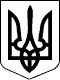                     75 СЕСІЯ  ЩАСЛИВЦЕВСЬКОЇ СІЛЬСЬКОЇ РАДИ7 СКЛИКАННЯРІШЕННЯ 29.08.2018р.                                       № 1171с. Щасливцеве                                                  Про затвердження технічної документації із землеустрою щодо встановлення(відновлення) меж земельної ділянки  Розглянувши заяву громадянки України ***,  технічну документацію із землеустрою щодо встановлення (відновлення) меж земельної ділянки в натурі на місцевості та інші документи, керуючись ст.ст. 12,118,119,121 Земельного кодексу України, п.3 ст. 24 Закону України « Про регулювання містобудівної діяльності»,ст.26 Закону України «Про місцеве самоврядування в Україні» сесія сільської радиВИРІШИЛА:1.Затвердити гр. України *** технічну документацію із землеустрою щодо встановлення (відновлення) меж земельної ділянки в натурі на місцевості, (кадастровий номер 6522186500:02:001:0697) площею  для будівництва жилого будинку, господарських будівель і споруд  із земель житлової та громадської забудови  розташованої за адресою: с. Генічеська Гірка, вул. Виноградна*** Генічеського району Херсонської обл.2.Передати *** безоплатно у власність вищезазначену земельну ділянку. 3.Контроль за виконанням рішення  на комісію з питань регулювання земельних відносин та охорони навколишнього середовища..              Сільський голова                                                                        В.О.Плохушко